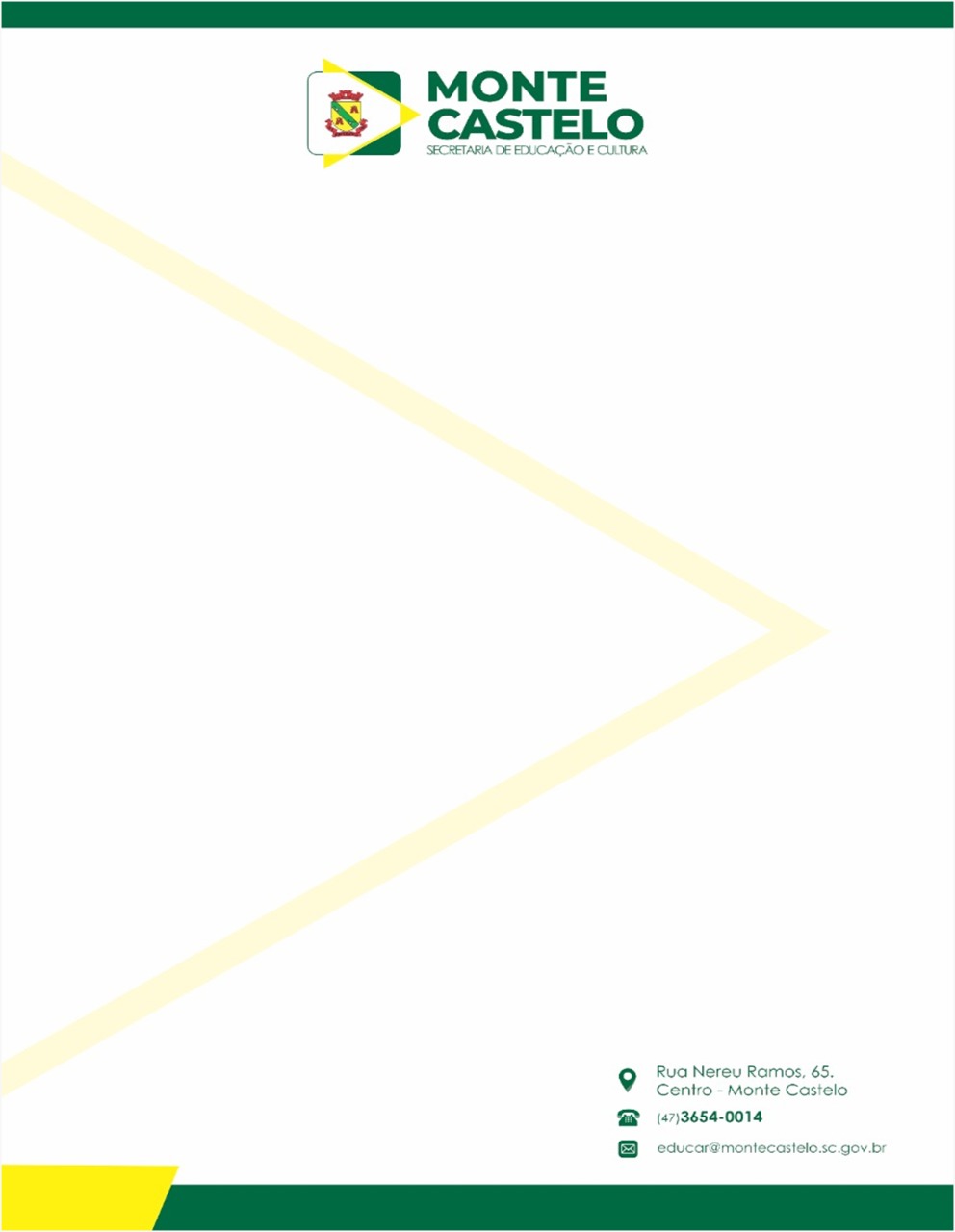 EDITAL DE CONVOCAÇÃO PARA SESSÃO DE ESCOLHA DE VAGAS – PROFESSOR ACT/ CUIDADORO Secretário Municipal de Educação e Cultura no uso de suas atribuições legais, conforme Edital do Processo Seletivo 01/2021 CONVOCA os Professores ACTs e Cuidadores do resultado final deste edital, para Sessão de Escolha de Vagas para o ano letivo de 2022, sendo realizado na Secretaria Municipal da Educação e Cultura, localizada na Rua Nereu Ramos n.º 65.INSTRUÇÕES GERAISA chamada para escolha de vagas obedecerá, rigorosamente, a ordem de Classificação do Processo Seletivo Edital nº 01/2021.O candidato convocado deverá comparecer munido de DOCUMENTO DE IDENTIDADE - RG , do CADASTRO DE PESSOAS FÍSICAS – CPF e Comprovante de Habilitação exigido conforme edital nº 001/2021 (consultar edital).O candidato deverá comparecer com a carteira de vacinação para comprovação da vacina contra o CORONAVÍRUS (Covid-19) e as doses de reforço.Processada a escolha de vaga pelo candidato não será permitida a troca da vaga escolhida, somente quando houver necessidade, mediante autorização por escrito do Superior imediato juntamente com o Secretário Municipal de Educação.O candidato que não atender a esta convocação, terá esgotado seus direitos nesta escolha.O candidato que não apresentar a habilitação exigida não terá direito sob a escolha.Ao escolher a vaga o candidato assinará um termo de compromisso se responsabilizando em cumprir as normas pertinentes ao cargo.O candidato permanecerá lotado na vaga escolhida durante o ano letivo de 2022.A escolha de vagas acontecerá nos dias e horário, conforme tabela abaixo:Caso haja necessidade de 2 ª chamada, será comunicado no site da Prefeitura Municipal de Monte Castelo.RECOMENDAÇÕES GERAISRespeite o horário agendado. É obrigatório uso de máscara.Respeite o distanciamento de 1,5 metros entre as pessoas. Utilizar álcool em gel ao adentrar o estabelecimento. Este edital entrará em vigor na data de sua publicação e terá validade para o ano letivo de 2022.Monte Castelo, 24 de janeiro de 2022Osner Correa NettoSecretário Municipal de Educação e CulturaORDEM DE ESCOLHACARGO/FUNÇÃODATAHORÁRIODO 1º ao 10º Classificado Professor HabilitadoProfessor /Ed. Infantil26/01/202208h30minDO 11º ao 20º Classificado Professor HabilitadoProfessor /Ed. Infantil26/01/202210 horasDO 1º ao 10º Classificado Professor HabilitadoProfessor/Ens. Fund. Anos Iniciais26/01/202213h30minDO 11º ao 20º Classificado Professor HabilitadoProfessor/Ens. Fund. Anos Iniciais26/01/202215 horasProfessor Habilitado e Não HabilitadoProfessor Língua Portuguesa27/01/202208h30minProfessor Habilitado e Não HabilitadoProfessor Matemática27/01/202209h30minProfessor Habilitado e Não HabilitadoProfessor História27/01/202210h30minProfessor Habilitado e Não HabilitadoProfessor Ciências27/01//202213h30minProfessor Habilitado e Não HabilitadoProfessor de Geografia27/02/202214h00Professor Habilitado e Não HabilitadoProfessor Inglês27/02/202214h30minProfessor Habilitado e Não HabilitadoProfessor Artes28/02/202208h30minProfessor Habilitado e Não HabilitadoProfessor Educação Física28/02/202210h00DO 1º ao 10º Classificado CuidadorCuidador28/01/202213h30min às 14h30minDO 11º ao 20º Classificado CuidadorCuidador28/01/202214h30min às 15h30minDO 21º ao 30º Classificado CuidadorCuidador28/01/202215h30min às 16h30min